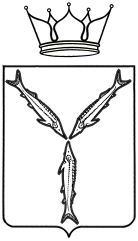 МИНИСТЕРСТВО КУЛЬТУРЫ САРАТОВСКОЙ ОБЛАСТИП Р И К А З03.10.2017 года № 01-11/420г. СаратовО внесении изменения в приказминистерства культуры области
от 7 июля 2014 года № 01-11/338 На основании Положения о министерстве культуры Саратовской области, утвержденного постановлением Правительства Саратовской области от 24 марта 2006 года 84-П,ПРИКАЗЫВАЮ: Внести в приказ от 7 июля 2014 года № 01-11/338 «О создании комиссии по уничтожению конфиденциальной информации» следующее изменение, изложив пункт 1 приказа в новой редакции:«1. Создать комиссию по уничтожению конфиденциальной информациив составе:Баркетова В.А. – заместителя министра культуры области;Полторецкого В.В. – консультанта отдела бухгалтерского учета, отчетности и контроля;Михайловой Т.В. – консультанта отдела правовой и кадровой работы.».Контроль за исполнением настоящего приказа возложить 
на заместителя министра Баркетова В.А.Министр                                                         		                Т.А.Гаранина